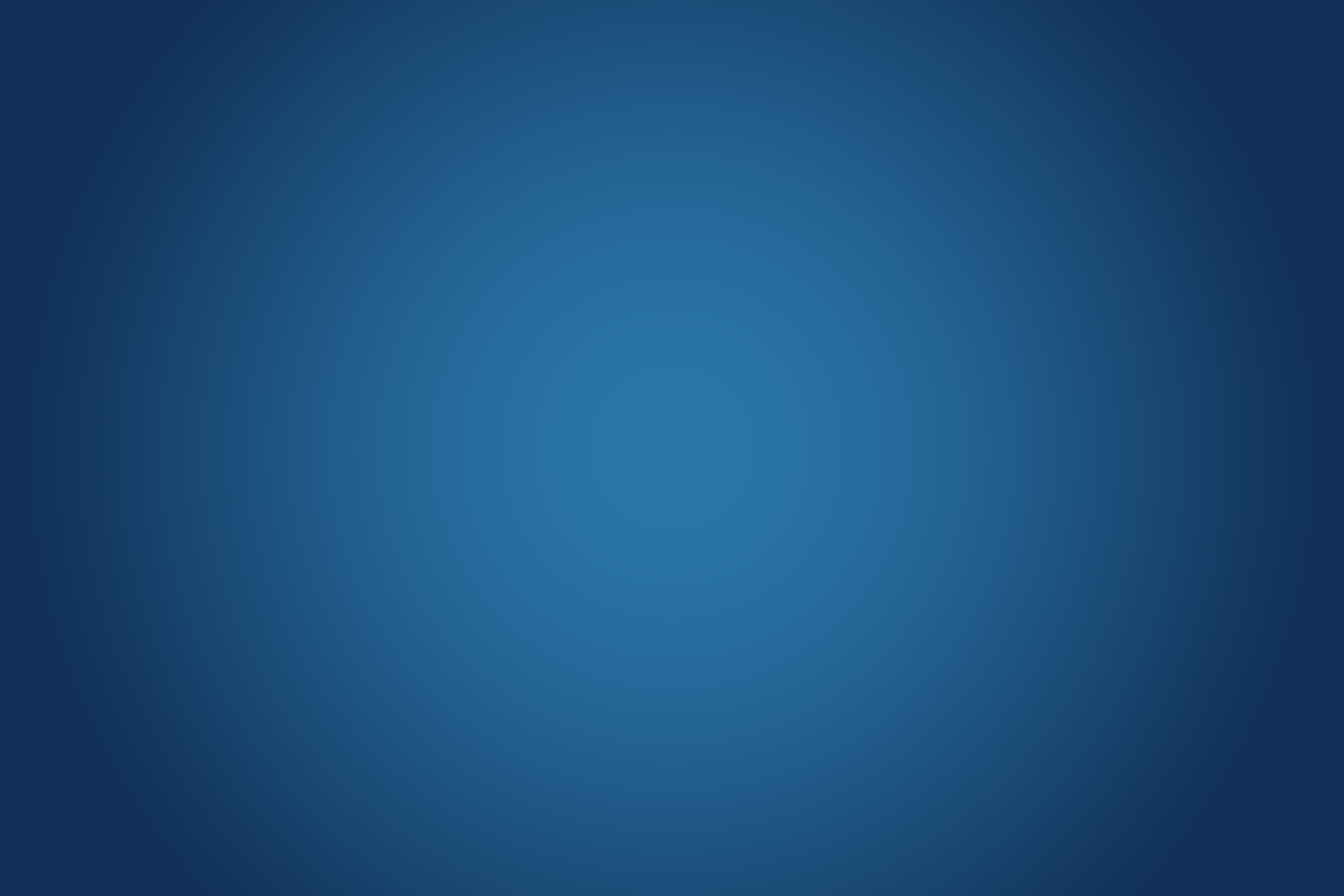 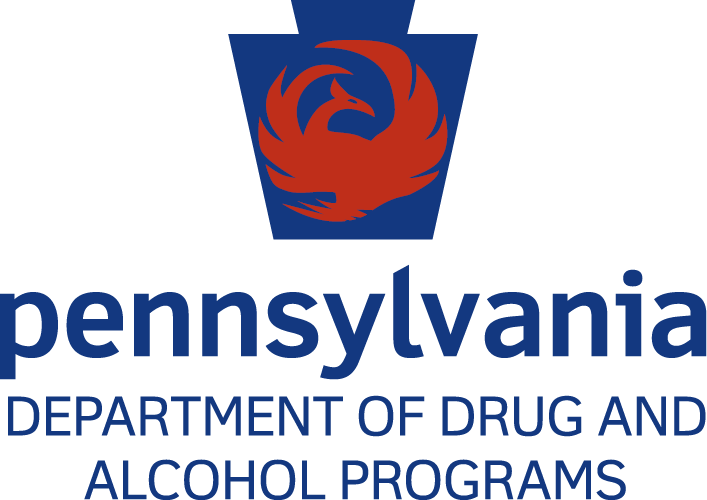 Prevention Staff HandbookGuide to Important Information and TasksPrefaceWe all wear a lot of hats in prevention.  We’re all doing so much, and it can be hard to find time to slow down and really document the important pieces of the work that we do.  This can leave us unprepared when one or all of the hats we wear need to be transitioned to someone else.  When a new prevention staff person comes on board at your agency, they may be asking themselves:What exactly am I supposed to be doing?Where should I start?What really is this thing called prevention?This handbook has been designed to help outline important resources and information for new prevention staff.  It also outlines a number of important tasks that may need to be completed throughout the year.  The handbook is designed to be customized by each agency/organization.  It includes a list of many possible resources, tasks, etc.  This document is NOT intended to be a list of everything that every person/organization should do.In the Important Tasks by Month section you would need to outline the items relevant to your agency/position.  Examples of some common tasks, events, etc. have been provided. The calendar provided is for SFY 24/25 and would need to be updated annually.The goal is for this handbook to be a starting point that you can work from to outline the important information relevant to your agency/organization.  Please note that this document includes links to a variety of websites/resources.  Inclusion of those websites and resources should not be considered an endorsement of the content on those sites. Getting StartedIf you’re new to your prevention role/position, there are a number of important things you’ll need to know as you’re getting started.  Below are important documents, websites, partners, etc. that you’ll want to get familiar with.AcronymsAs you begin to review documents, attend meetings, learn requirements, etc. you’ll come across a wide variety of acronyms.  Below is a list of common acronyms you may encounter.ATOD – Alcohol, Tobacco and Other DrugsBRFSS – Behavioral Risk Factor Surveillance SystemCADCA - Community Anti-Drug Coalitions of AmericaCPA – Commonwealth Prevention AllianceCSAP – Center for Substance Abuse PreventionCTC – Communities that CareDDAP – Department of Drug & Alcohol ProgramsDFC – Drug Free CommunitiesDOH – Department of HealthEBP – Evidence Based ProgramEPIS – Penn State Evidence-Based Prevention & Intervention SupportFASD – Fetal Alcohol Spectrum DisordersHIDTA – High Intensity Drug Trafficking AreasIOM – Institute of MedicineNIAAA – National Institute on Alcohol Abuse and AlcoholismNIDA – National Institute on Drug AbuseNSDUH – National Survey on Drug Use and HealthOJJDP – Office of Juvenile Justice and Delinquency PreventionOMHSAS – Office of Mental Health and Substance Abuse ServicesONDCP – Office of National Drug Control PolicyPACDAA – Pennsylvania Association of County Drug and Alcohol AdministratorsPASAP – Pennsylvania Association of Student Assistance ProfessionalsPAYS – Pennsylvania Youth SurveyPBIS – Positive Behavior Interventions & SupportsPCCD – Pennsylvania Commission on Crime and DelinquencyPDE – Pennsylvania Department of EducationPLCB – Pennsylvania Liquor Control BoardPNSAS – PA Network for Student Assistance ServicesPPDA – Prevention Provider Directors AssociationPTTC – Prevention Technology Transfer CenterRPC – Regional Primary ContractorSAMHSA – Substance Abuse and Mental Health Services AdministrationSAP – Student Assistance ProgramSAPST – SPF Application for Prevention Success TrainingSCA – Single County AuthoritySDS – Social Development StrategySEL – Social Emotional LearningSOR – State Opioid ResponseSPF – Strategic Prevention FrameworkSUD – Substance Use DisorderSUPTRS - Substance Use Prevention, Treatment, and Recovery Services Block GrantTMS – Training Management SystemUCR – Uniform Crime ReportYRBS – Youth Risk Behavior SurveyYTS – Youth Tobacco SurveyDocuments to KnowBelow are several important documents you should be familiar with.DDAP Prevention Manual DDAP Prevention Coding GuideDDAP Prevention Program ListingContracts with providers or other consultants/agencies – These contracts outline the deliverables and programs or services that organizations or consultants you are funding are expected to complete.  These are key documents to review in detail.Contract with funding agency – If you are a provider agency who contracts with an SCA or other funder, it is important to read through the contract you have with that agency to understand what they expect you to do.  SCA Prevention Needs & Resource Assessment, Action Plan and Evaluation ReportAgency Plan/Needs AssessmentAgency Annual ReportAgency policies and proceduresGrant applicationsWebsites to KnowBelow are several important websites you should be familiar with.PA Department of Drug & Alcohol ProgramsPA WITS (DDAP Treatment & Prevention Data System)PA WITS Training ResourcesDDAP Training Management SystemPTTC (SAMHSA prevention training and technical assistance network)PA Commission on Crime & DelinquencyPenn State EPISPenn State EPIS Prevention Learning Portal  PA Department of Education Office for Safe SchoolsPA Network for Student Assistance ServicesCommonwealth Prevention Alliance (CPA)CPA PAStop Campaign and PAStart CampaignPA Liquor Control BoardPA DUI AssociationPA Department of Health Office of Medical MarijuanaPA Department of Health Prescription Drug Monitoring ProgramPA Department of Health Division of Tobacco Prevention and ControlPA Counterdrug Joint Task Force Drug Demand Reduction Outreach programCouncil on Compulsive Gambling of PennsylvaniaNational Council on Problem GamblingSubstance Abuse and Mental Health Services Administration (SAMHSA) Drug Enforcement Administration (DEA)National Institute on Drug Abuse (NIDA)Community Anti-Drug Coalitions of America (CADCA)Fetal Alcohol Spectrum Disorders resources: CDC Fetal Alcohol Spectrum Disorders Homepage; Proof Alliance; FASD United ADDICTIONary (comprehensive glossary of key terms concerning addiction and recovery)School districts’ websitesCoalition/provider’s websitesWebsites that provide information/insight into street drug names, trends within current drug using culture, etc. such as The Urban Dictionary or Erowid (caution: pro-drug website).Lists of risk and protective factors such as:Communities the CareAdverse Childhood Experiences and Positive Childhood Experiences 40 Developmental AssetsYouth Behavioral Health Risk and Protective Factor AssessmentPrevention program registries such as:Blueprints for Healthy Youth DevelopmentOJJDP Model Program GuideWhat Works ClearinghouseResults First ClearinghouseCASEL Program GuideCollegeAIM—the College Alcohol Intervention MatrixThe Community GuidePrevention best practice resources:SAMHSA Selecting Best-Fit Programs and PracticesPreventing Drug Use among Children and Adolescents Unleashing the Power of PreventionThe Surgeon General’s Report on Alcohol, Drugs, and HealthPrinciples of Substance Abuse Prevention for Early ChildhoodNational Academies of Science: Fostering Healthy Mental, Emotional, and Behavioral Development in Children and Youth: A National AgendaData Sources to KnowPA Youth Survey (PAYS) – A key source of school district, county and state level data on youth in grades 6, 8, 10 and 12.  PAYS data is important for informing prevention planning and includes data on risk and protective factors that can’t be found from other sources.  Some of the resources you can find on the PAYS website include:County and state level reports (school district reports are not publicly available and would need to be requested from the school)Guide for using your PAYS data (includes information and tools to help analyze PAYS data and put the data into action)Maps of past participation in PAYS by school districtsSpecial Report Order FormResources/materials to assist with school recruitment and survey administrationStudent Assistance Program (SAP) Data – Can find school, county and state level SAP data from the sources below:SAP Liaison Annual Reporting SystemSAP PDE 4092 Reporting System (to view school SAP reports)Data Dashboards (dashboards and other sites that display data from multiple sources)DDAP’s Prevention Data Dashboard and Opioid & Substance Use Disorder Stigma Dashboard PA Opioid Data DashboardDOH Office of Office of Drug Surveillance and Misuse Prevention Interactive Data Reports – Includes drug overdose surveillance data and Prescription Drug Monitoring Program dataDepartment of Health’s Enterprise Data Dissemination Informatics Exchange (EDDIE) – Includes data on births, deaths and data from Behavioral Risk Factor Surveillance System (BRFSS)Open Data PennsylvaniaCenter for Rural Pennsylvania (county, municipal and school district data for all counties)PA Health Equity Analysis ToolOther Important Data SourcesNational Survey on Drug Use and Health (national, state and regional data)Monitoring the Future (national data only)Youth Risk Behavior Surveillance System (national and state data)PennDOT Crash Data (can find data on drug and alcohol related crashes)PA Uniform Crime Reporting System (can find data on drug and alcohol related arrests)PA Department of Education Safe Schools Online ReportPA State Data Center dashboards of U.S. Census Bureau dataPeople/Partners to KnowIt’s important to know who your key partners are.  The first partners you should get to know and meet with are the ones closest to you – the staff at your agency and the organizations you contract with.  If there are other staff in your agency working on prevention, you should meet with them to learn more about what they do and the program/services they may be implementing.  If your agency contracts with providers who implement prevention services, it’s important to meet with each of them to learn about the programs and services they provide as part of your contract as well as other work they are doing.Once you’ve gotten to know your internal partners, it’s important to learn more about your external partners.  Other partners in prevention come from a wide variety of community sectors and can include, but are not limited to, youth, parents, schools, businesses, healthcare, youth serving organizations, law enforcement/criminal justice, faith-based organizations, coalitions, civic/fraternal/volunteer groups, media, and state/local government.  As you begin to reach out to external partners, you may want to begin with those you’re likely to be most closely involved with.  For example, if you are doing multiple school-based prevention programs, then reaching out to the schools you serve will be important.  Certain county or community workgroups, taskforces, coalitions, etc. may be valuable opportunities to engage with numerous partners in one place.Key partners in tobacco prevention and control are the Department of Health’s Regional Primary Contractors (RPCs).  Collaboration with RPCs is important to avoid duplication of services when working on tobacco/vaping related prevention and cessation efforts.  RPCs also lead coalitions in their regions, which you may want to connect with.Skills to BuildOngoing professional development is a key part of being successful in your position.  Below are some areas you may want to look for training in:Microsoft Office ProductsGrant WritingEvaluation Needs AssessmentCollecting/Analyzing DataPublic Speaking/Presentation SkillsYou may also want to consider becoming a Certified Prevention Specialist.  Visit the PA Certification Board website for more information.  Even if you’re not seeking certification, you can expand your professional development by seeking out training/information in the domains below.  Check out the CPS Candidate Guide to learn more about these domains.  SAMHSA’s Prevention Core Competencies provides an additional list of knowledge, skills and abilities that are important for prevention staff to build.Planning and EvaluationPrevention Education and Service DeliveryCommunicationCommunity OrganizationPublic Policy and Environmental ChangeProfessional Growth and ResponsibilityStay InformedSignup for or subscribe to relevant listservs.  Examples include:DDAP Listserv - To be added to DDAP's listserv and receive updates from the department, please email RA-DAPressOffice@pa.gov with your name(s), organization, and email address(es). Please include "Listserv" in the subject line.PCCD Grant Opportunity NotificationsPLCB Grant Distribution List – Email ra-lbeducation@pa.gov to be added.EPIS Email List – Stay up to date on funding opportunities, training events, and other important news from EPIS.  See link to join email list on homepage. Commonwealth Prevention Alliance Listserv – Sign up to receive CPA updates. PTTCPOST – monthly eNewsletter for the PTTC Network (includes training and webinar opportunities)The Dialogue – Central East Region PTTC eNewsletterHIDTA’s ADAPT Listserv – To receive news on upcoming prevention events and product releases.  Look for “subscribe to ADAPT” on homepage.The Brief Addiction Science Information Source (BASIS) – Provides summary of current research related to substance use and problem gambling.  Click subscribe button on homepage.Council on Compulsive Gambling of Pennsylvania NewsletterCoalitions Online – CADCA e-newsletter. Look for “subscribe to our newsletter” on homepage.SAMHSA Listserv – For updates on events, webinars, funding opportunities and new publication releases.Agency Funding SourcesOn this page, list the key sources of funding that your agency receives for prevention.  Important Tasks by MonthOutlined below are important tasks, meetings, conferences, events, due dates, etc. that occur throughout the year.  [You should customize each month to outline the items relevant to your agency/position.  Examples of some common tasks, events, etc. have been provided. The calendar below is for SFY 24/25 and would need to be updated annually.  Examples of events have been entered into the calendar.  Other examples of awareness days, weeks, etc. that could be added to the calendar appear in the events/meetings/trainings box for each month.] General TasksBelow are important tasks you will need to complete throughout the year.  [This section can be used to outline on-going tasks or tasks that aren’t specific to a certain period of time.  Below are tasks that vary greatly in when they occur.  You may want to move some of these items to the months they take place for your agency/organization.]TrainingConduct training needs assessment of staff and providersDevelop training/professional development plan for self, staff or providersImplement training for providers and staffComplete required DDAP training as outlined in the DDAP Prevention ManualMeetingsCoordinate or attend quarterly prevention provider/staff meetings (DDAP requires that SCAs hold quarterly prevention meetings with staff or providers)Coordinate or attend SAP County Coordination/District Council meetingsAttend CPA/CTC regional meetings – Meetings occur twice a year in Fall and Spring. Check CPA website for dates/details.Other Important TasksFind out when SCA conducts provider monitoring and what you will need to do/prepare for the monitoring.JulyAugustSeptemberOctoberNovemberDecemberJanuaryFebruaryMarchAprilMayJuneImportant PartnersImportant PartnersImportant PartnersImportant PartnersAgency/OrganizationContact PersonEmailPhoneFunding SourceType of Funding/DescriptionGrant Start/End Date (if applicable)JulyJulyJulyJulyJulyJuly202420241234556National Minority Mental Health Awareness Month78910111212131415161718191920CADCA Mid-Year Training Institute July 14-1821222324252626272829303123/24 SAP Liaison Annual Report DueDue date for entry of SFY 23/24 prevention services in WITSAugustAugustAugustAugustAugustAugust202420241223456789910National Night Out1112131415161617NPN Conference Aug 13-15WITS data entry error corrections for prior SFY due18192021222323242526272829303031Overdose Awareness DaySeptemberSeptemberSeptemberSeptemberSeptemberSeptember202420242024123456667Start of FASD Awareness, Suicide Prevention, and Recovery Month8910111213131314International FASD Awareness DayWorld Suicide Prevention Day151617181920202021222324252627272728National Family Day2930OctoberOctoberOctoberOctoberOctoberOctober20242024123445Start of Bullying Prevention and Depression and MH Screening Month678910111112World Mental Health Day13141516171818192021222324252526Red Ribbon Week Begins2728293031APHA Annual Meeting Oct 27-30Red Ribbon Week EndsNovemberNovemberNovemberNovemberNovemberNovember20242024112345678891011121314151516Veterans DayPLCB Alcohol Education Conference1718192021222223PA DUI Association Annual Meeting          Nov 20-22Great American Smokeout2425262728292930DecemberDecemberDecemberDecemberDecemberDecember2024202412345667Start of National Impaired Driving Prevention Month8910111213131415161718192020212223242526272728293031JanuaryJanuaryJanuaryJanuaryJanuaryJanuary2025202512334Start of National Birth Defects Prevention Month567891010111213141516171718192021222324242526272829303131FebruaryFebruaryFebruaryFebruaryFebruaryFebruary20252025123456778910111213141415Start of COA Awareness Week161718192021212223242526272828PASAP Conference Feb 23-25MarchMarchMarchMarchMarchMarch2025202520251Start of Problem Gambling Awareness Month23456777891011121314141415161718192021212122Start of National Drug & Alcohol Facts Week2324252627282828293031Take Down Tobacco National Day of ActionAprilAprilAprilAprilAprilApril2025202520251234445Start of Alcohol Awareness, Stress Awareness and Minority Health Month67891011111112National Public Health Week April 7-1313141516171818181920212223242525252627282930MayMayMayMayMayMay202520251223Start of Mental Health Awareness Month4567899101112131415161617National Prevention Week Begins18192021222323242526272829303031World No Tobacco DayJuneJuneJuneJuneJuneJune202520251234566789101112131314CPA Conference June 11-13151617181920202122232425262727282930